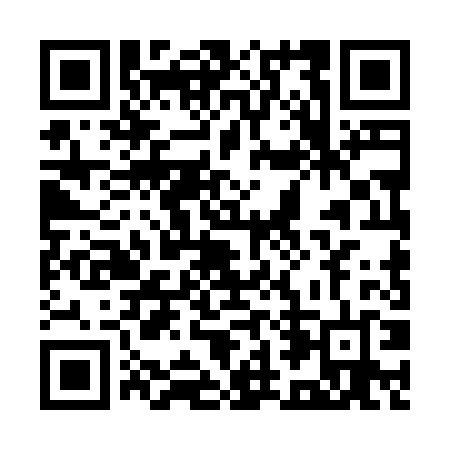 Ramadan times for Retz, AustriaMon 11 Mar 2024 - Wed 10 Apr 2024High Latitude Method: Angle Based RulePrayer Calculation Method: Muslim World LeagueAsar Calculation Method: ShafiPrayer times provided by https://www.salahtimes.comDateDayFajrSuhurSunriseDhuhrAsrIftarMaghribIsha11Mon4:324:326:1712:063:165:565:567:3512Tue4:304:306:1512:063:175:575:577:3613Wed4:284:286:1312:063:185:595:597:3814Thu4:254:256:1112:053:196:006:007:4015Fri4:234:236:0912:053:206:026:027:4116Sat4:214:216:0712:053:216:046:047:4317Sun4:194:196:0512:043:216:056:057:4518Mon4:164:166:0312:043:226:076:077:4619Tue4:144:146:0112:043:236:086:087:4820Wed4:124:125:5812:043:246:106:107:5021Thu4:094:095:5612:033:256:116:117:5222Fri4:074:075:5412:033:266:136:137:5323Sat4:054:055:5212:033:276:146:147:5524Sun4:024:025:5012:023:286:166:167:5725Mon4:004:005:4812:023:286:176:177:5926Tue3:573:575:4612:023:296:196:198:0027Wed3:553:555:4412:013:306:206:208:0228Thu3:533:535:4212:013:316:226:228:0429Fri3:503:505:4012:013:326:236:238:0630Sat3:483:485:3712:013:326:256:258:0831Sun4:454:456:351:004:337:267:269:101Mon4:434:436:331:004:347:287:289:112Tue4:404:406:311:004:357:297:299:133Wed4:384:386:2912:594:367:307:309:154Thu4:354:356:2712:594:367:327:329:175Fri4:324:326:2512:594:377:337:339:196Sat4:304:306:2312:584:387:357:359:217Sun4:274:276:2112:584:387:367:369:238Mon4:254:256:1912:584:397:387:389:259Tue4:224:226:1712:584:407:397:399:2710Wed4:204:206:1512:574:417:417:419:29